URBROJ: 238/10-111-847/22Ivanić-Grad,  14. srpanj 2022. godine     Na temelju članka 42. Statuta Naftalana („Glasnik Zagrebačke županije“, broj: 14/19, 23/20 i 43/20)  sazivam sjednicu ETIČKOG POVJERENSTVA NAFTALANA.	Sjednica će se održati dana 21.07.2022. godine u sobi za sastanke u prizemlju, s početkom u 08:00 sati.	Za sjednicu predlažem slijedećiDNEVNI REDRazmatranje i usvajanje zapisnika sa sjednice održane dana 04. veljače 2020.  godineRazmatranje i donošenje Odluke o istraživanju na temu „Utjecaj tjelesne aktivnosti na kvalitetu života osoba s osteoporozom/osteopenijomIzvjestiteljica: Martina Gregčević, bacc.physioth.                        Marija Klepac, bacc.physioth.Razmatranje i donošenje Odluke o istraživanju za diplomski rad na temu „Odrednice zadovoljstva korisnika usluga u zdravstvenom turizmu“Izvjestiteljica: Milica PiličićRazmatranje i donošenje Odluke o istraživanju na temu “Usporedba zastupljenosti gerastenije kod starijih osoba ovisno o sociodemografskim i zdravstvenim pokazateljima“Izvjestiteljica: Snježana Brući, mag.med.tech.RaznoPredsjednica Etičkog povjerenstva:Vlatka Matić, dr.med.DOSTAVITI:Vlatka Matić, dr.med.-predsjednica,Milica Birk, dipl.oec., članica,Prim. Pero Vržogić, dr.med.-član,Lucija Tomić Babić, dr.med. – članica,Snježana Brući, mag.med.techn., članica,Alenka Novaković – zamjenica članaDoc. dr.sc. Mile Marinčić, v.pred. – vanjski suradnik-članMartina Gregčević, bacc.physioth.,Marija Klepac, bacc.physioth.,Milica Piličić,Odjel općih i pravnih poslova,Pismohrana.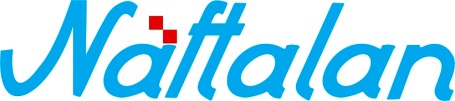 specijalna bolnica za medicinsku rehabilitaciju10310 Ivanić-Grad, Omladinska 23a, HRVATSKA, p.p. 47    Tel.: ++385 1 2834 555, Fax.: ++385 1 2881 481,  www.naftalan.hr, e-mail: naftalan@naftalan.hrMB: 3186342, OIB 43511228502IBAN:HR7023600001101716186